ZATWIERDZAM 							         R E G U L A M I Nkonkursu plastycznego 
"BEZPIECZNE WAKACJE NAD WODĄ”realizowanego w ramach Programu Działań Prewencyjnych „Bezpieczne wakacje 2017”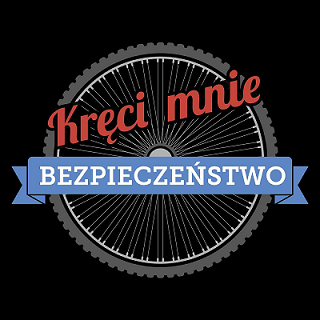 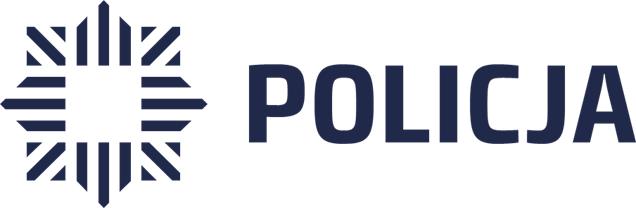 Wydział Prewencji
Komenda Wojewódzka Policji 
w Gorzowie Wlkp.Gorzów Wlkp., maj 2017 rokORGANIZATOR:Wydział Prewencji Komendy Wojewódzkiej Policji w Gorzowie Wlkp. WSPÓŁORGANIZATORZY:Kuratorium Oświaty w Gorzowie Wlkp., Wojewódzki Ośrodek Metodyczny w Gorzowie Wlkp.,Fundacja „Contra Crimen” w Gorzowie Wlkp.WOPR woj. lubuskiego.CELE KONKURSU:propagowanie zasad bezpiecznych zachowań wśród dzieci podczas wypoczynku letniego,edukacja i popularyzacja wiedzy wśród dzieci na temat odpowiednich zachowań nad wodą,promowanie wśród dzieci zdrowego stylu życia oraz bezpiecznych zachowań.PRZEDMIOT KONKURSU:Przedmiotem konkursu jest wykonanie jednego rysunku poruszającego tematykę promującą bezpieczny sposób spędzania czasu wolnego nad wodą podczas wakacji.ADRESACI:w konkursie mogą uczestniczyć dzieci, uczniowie klas IV – VI szkół podstawowych, zamieszkujący na terenie woj. lubuskiego.ORGANIZACJA KONKURSU:Rysunek należy wykonać na kartce papieru (format A-4) dowolną techniką.Konkurs odbywać się będzie w formule jednoetapowej (etap wojewódzki). Dzieci za pośrednictwem rodziców lub szkół, powinny przesłać prace plastyczne wraz z kartą zgłoszenia (załącznik nr 1 do Regulaminu) 
w terminie do 20 września 2017 r. (data wpływu pracy do siedziby organizatora) pod adres: Wydział Prewencji Komenda Wojewódzka Policji ul. Kwiatowa 10, 66-400 Gorzów Wlkp. z dopiskiem: konkurs plastyczny „Bezpieczne wakacje nad wodą”.Do rysunku należy dołączyć kartę zgłoszenia - Załącznik nr 1 
do Regulaminu. Na odwrocie rysunku dodatkowo należy napisać imię i nazwisko autora pracy. Jedna osoba (autor) może zgłosić do konkursu tylko jedną pracę.Rozstrzygnięcie konkursu nastąpi do 29 września 2017 r. Komisja Konkursowa przyzna: I, II, III miejsce. Wyniki konkursu zostaną ogłoszone na stronach internetowych organizatora 
i współorganizatorów. KRYTERIA OCENY:Członkowie Komisji Konkursowej oceniającej prace wezmą pod uwagę: zgodność pracy z tematyką konkursową,wartość merytoryczną i walory edukacyjne pracy,wartość artystyczną i techniczną wykonania pracy (kompozycja, kolorystyka).SKŁAD KOMISJI KONKURSOWEJ:Przewodniczący:Naczelnik Wydziału Prewencji Komendy Wojewódzkiej Policji w Gorzowie Wlkp., mł. insp. Zbigniew Pytka.Członkowie Komisji - przedstawiciele: Kuratorium Oświaty w Gorzowie Wlkp., Wojewódzkiego Ośrodka Metodycznego w Gorzowie Wlkp.,Fundacji "Contra Crimen" w Gorzowie Wlkp.WOPR woj. lubuskiego.NAGRODY:Autorzy prac, które zajmą I, II, III miejsce otrzymają dyplomy i nagrody rzeczowe ufundowane przez Wydział Prewencji KWP w Gorzowie Wlkp., Fundację „Contra Crimen” w Gorzowie Wlkp., Kuratorium Oświaty w Gorzowie Wlkp., Wojewódzki Ośrodek Metodyczny w Gorzowie Wlkp., WOPR województwa lubuskiego.Laureaci konkursu zostaną poinformowani o terminie i sposobie wręczenia nagród telefonicznie przez organizatora. POSTANOWIENIA KOŃCOWE:Wydział Prewencji KWP w Gorzowie Wlkp. zastrzega sobie prawo 
do wykorzystania prac w drukowanych materiałach prewencyjnych. Prace nadesłane po terminie oraz nie spełniające wymogów regulaminowych zostaną zdyskwalifikowane.Kwestie sporne wynikające z niniejszego regulaminu rozstrzyga Naczelnik Wydziału Prewencji KWP w Gorzowie Wlkp. Wszelkie wątpliwości dotyczące organizacji niniejszego konkursu należy zgłaszać w terminie do 20 września 2017 r. do Wydziału Prewencji KWP 
w Gorzowie Wlkp. Szczegółowych informacji udziela: 
sierż. Katarzyna Burdzy, tel. 95 738 15 75Wydział Prewencji Komendy Wojewódzkiej Policji 
ul. Kwiatowa 10 66-400 Gorzów Wlkp. tel. kontaktowy sekretariat: (095) 738-15-70Załącznik nr 1 do Regulaminu KARTA ZGŁOSZENIAuczestnictwa w konkursie plastycznym  "Bezpieczne wakacje nad wodą"DANE AUTORA PRACY  PLASTYCZNEJ:Imię i nazwisko (wypełnić drukowanymi literami): ……………………………………………………………………………………………….……………Wiek: ………………………………Tytuł pracy…………………………………………………………………………………………………………………………………………………………………………………………………………………...Miejsce zamieszkania lub nazwa i adres szkoły (ulica, kod pocztowy, miejscowość):………………………………………………………………………………………………………………………………………………………………………………………………………………………………………………………………………………………………………………………………………Telefon kontaktowy: ………………………………………………………………………………………………………………….………………Podpis Rodzica lub Dyrektora szkołyWyrażam zgodę na wykorzystanie mojej pracy w materiałach prewencyjnych wydawanych przez Wydział Prewencji KWP w Gorzowie Wlkp.Wyrażam zgodę na przetwarzanie moich danych osobowych przez Wydział Prewencji KWP 
w Gorzowie Wlkp.Oświadczam, że odstępuję od praw autorskich związanych z moją pracą na rzecz Wydziału Prewencji KWP w Gorzowie Wlkp.…………………………………                                                                                  podpis autora pracy